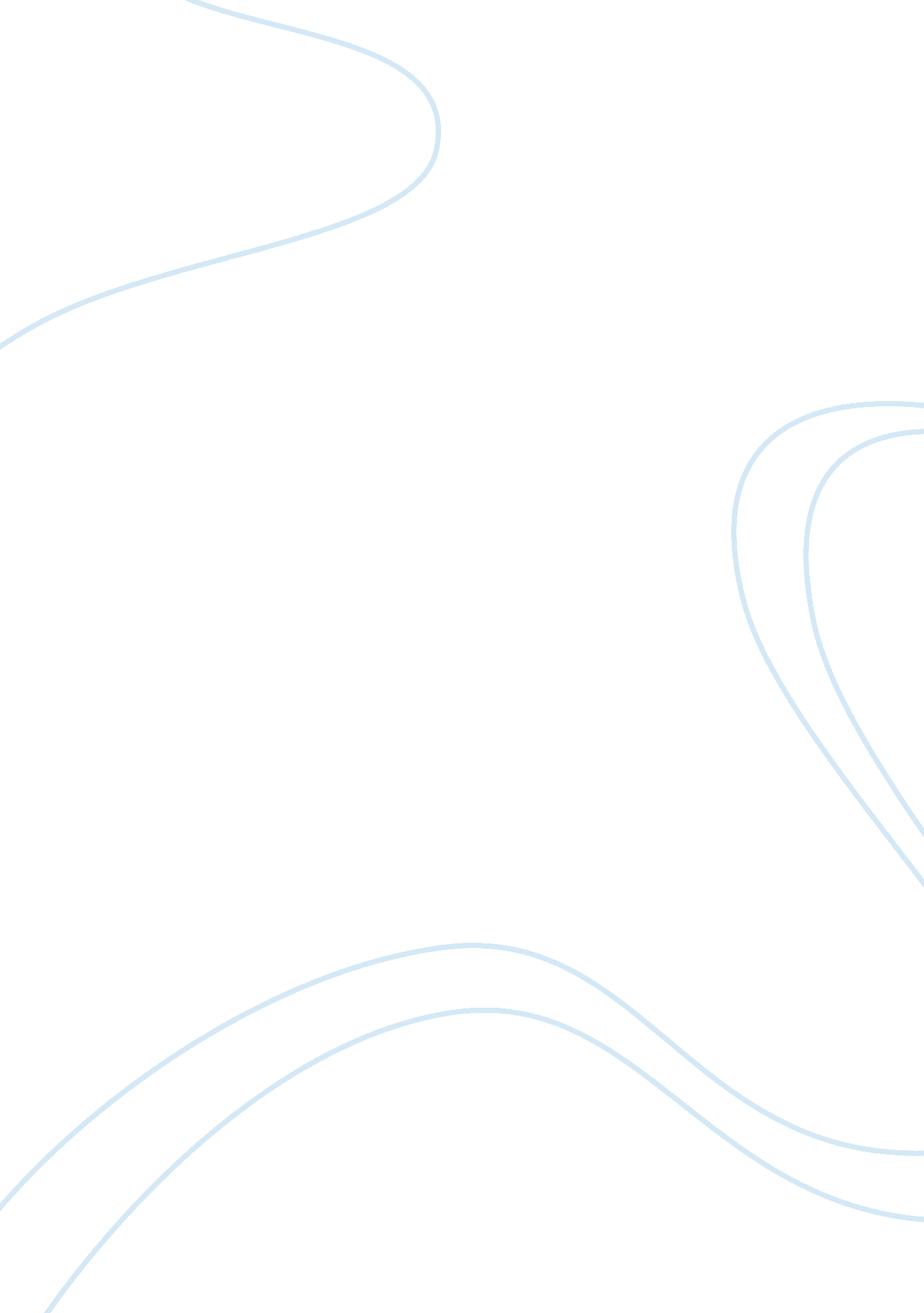 Site investigation survey process strategy essay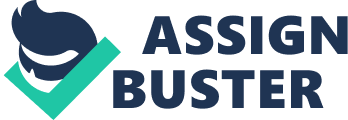 The Objective of a process strategy is to build a production process that meets customer requirements and product specifications within cost and other managerial constraints. PT. Nokia Siemens Networks run business to business marketing and its main customers in the country include PT. Telkom, PT. Telekomunikasi Selular (PT. Telkomsel), PT. Indosat, PT. Excelcomindo, PT. Hutchinson Telecom Indonesia, Samporna Telecommunication, Sinar Mas Telecommunication, etc. PT. Nokia Siemens Networks not only produced and sold telecommunications network equipments, solutions and services but also providing infrastructure for power plants (build Base Transceivers Station / BTS for its customers). One of PT. Nokia Siemens Networks Project is Tender Infrastructure in Era Millennium (TINEM) Telkomsel. This is networks communication construction project. This project is conducted in all Indonesia’s regions. One of phase in TINEM project is Site Investigation Survey (SIS). PT. Nokia Siemens Networks has guideline to conduct SIS. This guideline explains several points that should be focus by surveyor. This guideline also describe about process strategy which is applied on SIS. The implementation of process strategy is purposed to build a production process that meets customer requirements and product specifications within cost and other managerial constraints. Finally, PT. Nokia Siemens Networks can give best service to its customers and customer can get satisfaction. I. Introduction Nokia Siemens Networks On April 1, 2007, one of Nokia Corporation Business Group was merger with one of Siemens AG Business Area that is Nokia’s Networks business group and Siemens’ carrier-related operations (Communication Division) for fixed and mobile networks to form Nokia Siemens Networks, jointly owned by Nokia and Siemens. The new company was announced on 19 June 2006. Nokia Siemens Networks then began full operations on 1 April 2007 and has its headquarters in Espoo, Greater Helsinki, Finland, while the West-South Europe headquarters and three of its five divisions are based in Munich, Germany. The Services division is based in India. Nokia Siemens Networks has operations in some 150 countries. It is foreseen that, combined 2005 revenue of more than 15 billion, the new company would be one of the largest telecommunication equipment makers in the world. Telecommunications solutions supplier Nokia Siemens has acquired mobile network management provider Apertio for 140 million. The main Business Units of Nokia Siemens Networks are: 1. Radio Access: GSM/EDGE, WCMA/HSPA/I-HSPA, LTE, WiMAX, Flexi BTS, Vilage Connection Solution, Mobile Broadband Solution, 3G Femto Home Access Solution, WCDMA Refarming Solution. 2. Broadband Access: At Nokia Siemens Networks, we expect that by 2015 5 billion people will be connected, 4 billion of them via broadband. Fixed-line broadband access technology has a key role in enabling this. The customer base of NSN includes 1400 Customers in 150 countries. About 1 billion people are connected through its switches. The major manufacturing sites in China, Finland , Germany and India. It has around 60. 000 employees. In Indonesia, Nokia Siemens Networks known as PT. Nokia Siemens Networks and the headquarter at Jalan H. R. Rasuna Said Kav. C 11-14 Plaza Kuningan Gedung Menara Selatan Lantai 7 Jakarta 12940. In the telecommunication sector, PT. Nokia Siemens Networks has become a market leader, with a market share of about 40 percent in the mobile networks and 20 percent in fixed networks. PT. Nokia Siemens Networks run business to business marketing and its main customers in the country include PT. Telkom, PT. Telekomunikasi Selular (PT. Telkomsel), PT. Indosat, PT. Excelcomindo, PT. Hutchinson Telecom Indonesia, Samporna Telecommunication, Sinar Mas Telecommunication, etc. PT. Nokia Siemens Networks not only produced and sold telecommunications network equipments, solutions and services but also providing infrastructure for power plants (build Base Transceivers Station / BTS for its customers) and transportation. PT. Nokia Siemens Networks has become a long established supplier of most Indonesian’s telecommunication companies, with the most recent business deals including a contract for the construction of a 3G network from Telkomsel, the largest mobile phone operator in the country. The three-year contract signed in November 2006, covers delivery of 3G radio access networks and radio relay technology for larger parts of Tekomsel’s network as well as turnkey implementation and technical services for network operation. This is PT. Nokia Siemens Networks second 3G contract in Indonesia. The first contract for the supply of 3G network infrastructure was awarded in January 2006 by PT Hutchison Telecom Indonesia, another Indonesian 3G operator. Under the term of contract, PT. Nokia Siemens Networks will supply and build the entire radio and core networks, providing broad coverage and ample capacity for the initial phase of customers operation. The deal will enable customers not only to provide comprehensive nationwide basic voice and value-added services but also high-speed mobile data services in Indonesia major cities. PT. Nokia Siemens Networks will additionally assume responsibility for managing and maintaining the entire network, involving such services as managing the operations and maintenance centre or as networks planning. 